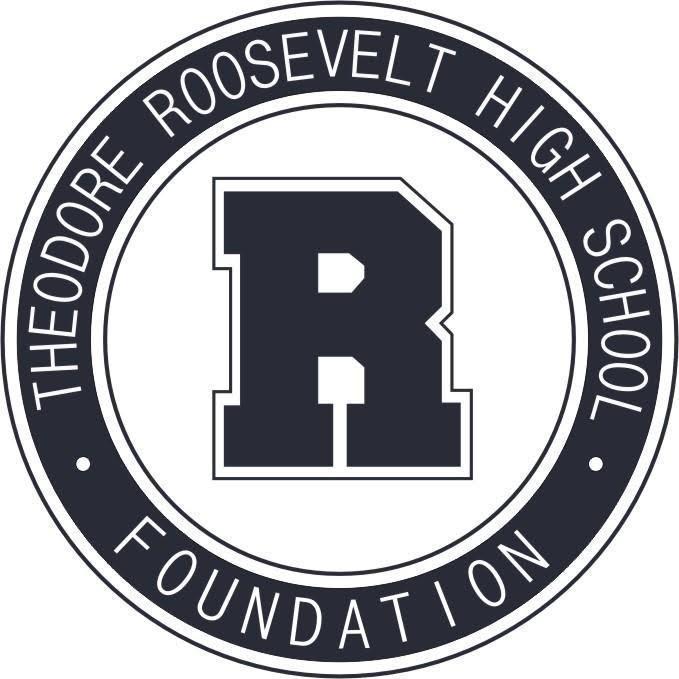 TRHS Foundation MeetingOctober 11, 2021The Roosevelt Foundation works to celebrate Roosevelt’s history and traditions, and to support Roosevelt students and faculty in their pursuit of excellence.Welcome & Call to OrderApproval of September Meeting Minutes Committee ReportsCommunications & MarketingEducation + EngagementAlumni Events & RelationsCapital CampaignCommunity Events & Fundraising R Party Discussion Treasurer's Report 6.   Open for questions & concernsNEXT MEETING: Monday, November 8 at 5:30 p.m. 